NAŘÍZENÍJihomoravského krajeze dne 28.02.2024o zřízení přírodní památky Hošťálka a jejího ochranného pásmaRada Jihomoravského kraje vydává podle § 36 odst. 1, § 37 odst. 1 a § 77a odst. 2 zákona č. 114/1992 Sb., o ochraně přírody a krajiny, ve znění pozdějších předpisů, a v souladu s § 7 a § 59 odst. 1 písm. k) zákona č. 129/2000 Sb., o krajích (krajské zřízení), ve znění pozdějších předpisů, toto nařízení:  Čl. 1Předmět úpravy1) Zřizuje se přírodní památka Hošťálka (dále jen “přírodní památka“).2) Předmětem ochrany jsou teplomilná stepní společenstva na mělkých kyselých půdách s hojným výskytem koniklece velkokvětého, ojedinělým v kyjovské části podhůří Chřibů.Čl. 2Vymezení přírodní památkyPřírodní památka se nachází na území Jihomoravského kraje v okrese Hodonín v katastrálním území Skalka u Kyjova. Hranice přírodní památky se stanoví uzavřeným geometrickým obrazcem s přímými stranami, jehož vrcholy jsou určeny souřadnicemi udanými v jednotné trigonometrické síti katastrální1. Seznam souřadnic uzavřeného geometrického obrazce a jeho jednotlivých vrcholů uspořádaných tak, jak jdou v obrazci za sebou, je obsažen v příloze č. 1 tohoto nařízení. Grafické znázornění území přírodní památky je obsaženo v příloze č. 3 tohoto nařízení.Čl. 3Bližší ochranné podmínky1) Jen s předchozím souhlasem příslušného orgánu ochrany přírody lze na území přírodní památky:zřizovat myslivecká zařízení, používat biocidy a hnojiva,provozovat sportovní a jiné aktivity narušující půdní povrch a poškozující vegetaci,pořádat hromadné kulturní, sportovní a jiné veřejné akce,měnit druh pozemků a způsoby jejich využití,umisťovat materiály a nakládat s odpady (shromažďovat apod.),vysazovat či vysévat rostliny nebo vypouštět živočichy,provádět jiné činnosti, které by mohly vést k poškození předmětu ochrany.2) Předchozí souhlas se nevyžaduje, pokud je daná činnost v souladu se schváleným plánem péče o přírodní památku.Čl. 4Vymezení ochranného pásmaOchranné pásmo přírodní památky se nachází na území Jihomoravského kraje v okrese Hodonín v katastrálním území Skalka u Kyjova. Hranice ochranného pásma přírodní památky se stanoví uzavřeným geometrickým obrazcem s přímými stranami, jehož vrcholy jsou určeny souřadnicemi uvedenými v jednotné trigonometrické síti katastrální1). Seznam souřadnic uzavřeného geometrického obrazce a jeho jednotlivých vrcholů uspořádaných tak, jak jdou v obrazci za sebou, je obsažen v příloze č. 2 tohoto nařízení. Grafické znázornění území ochranného pásma přírodní památky je obsaženo v příloze č. 3 tohoto nařízení.Čl. 5Závěrečná ustanovení1) Toto nařízení nabývá účinnosti dne 01.05.2024.2) Toto nařízení bylo schváleno usnesením Rady Jihomoravského kraje č. 8914/24/R124 dne 28.02.2024.	      _________________________                   _________________________  Mgr. Jan Grolich v. r.			   Lukáš Dubec v. r.             hejtman				   náměstek hejtmanaPříloha č. 1 k nařízení Jihomoravského kraje o zřízení přírodní památky Hošťálka a jejího ochranného pásmaSeznam souřadnic (S-JTSK) jednotlivých vrcholů geometrického obrazce, kterým jsou stanoveny hranice přírodní památky HošťálkaPříloha č. 2 k nařízení Jihomoravského kraje o zřízení přírodní památky Hošťálka a jejího ochranného pásmaSeznam souřadnic (S-JTSK) jednotlivých vrcholů geometrického obrazce, kterým jsou stanoveny hranice ochranného pásma přírodní památky HošťálkaPříloha č. 3 k nařízení Jihomoravského kraje o zřízení přírodní památky Hošťálka a jejího ochranného pásmaGrafické znázornění hranic přírodní památky Hošťálka a jejího ochranného pásma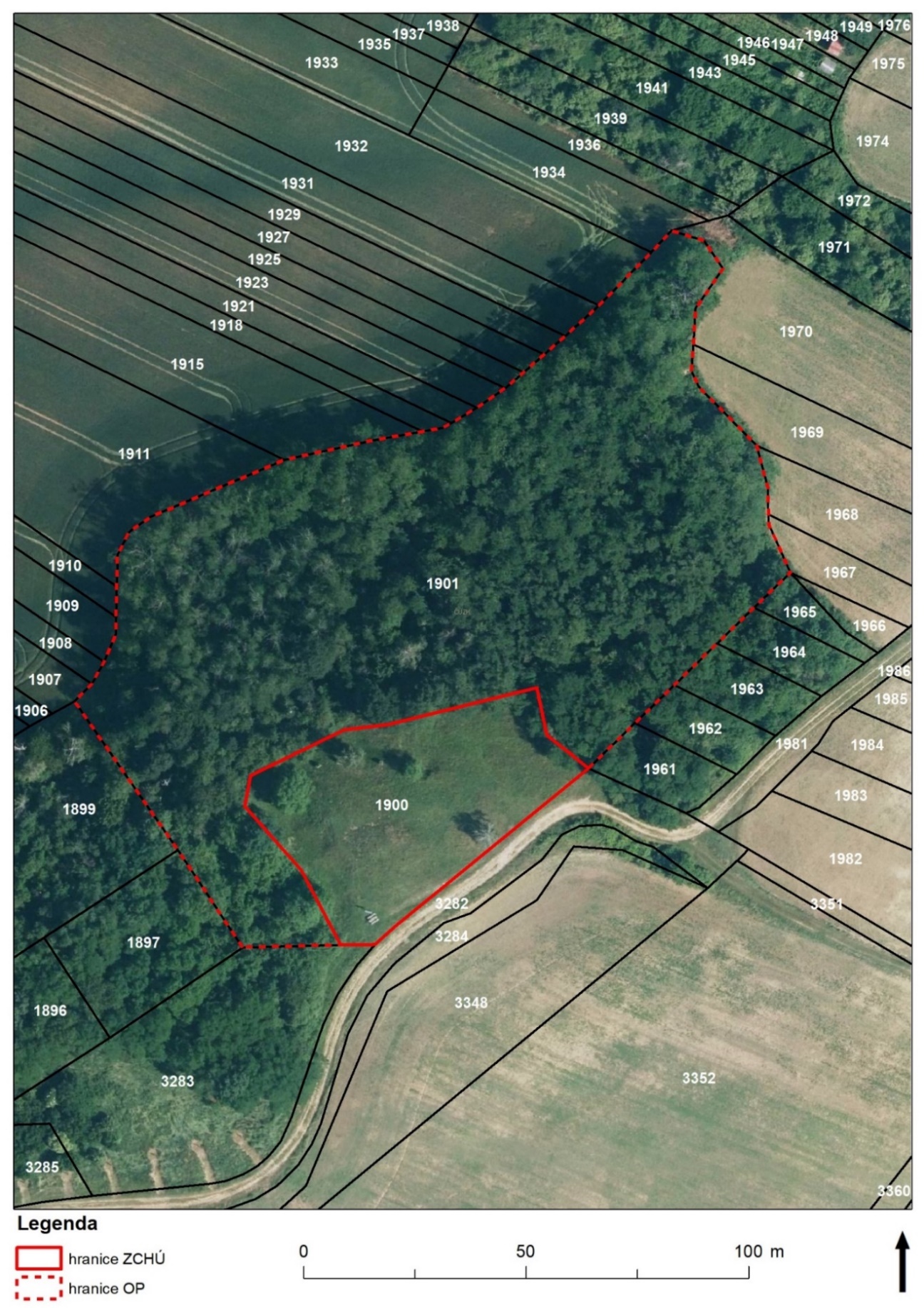 číslo bodusouřadnice Y (m)souřadnice X (m)pořadí bodu v obrazci748048001920242555743.781182866.851748048001920236555734.371182874.312748048001922146555777.741182909.803748048001921471555782.391182913.904748048001920249555790.151182914.075748048001920248555799.041182897.176748048001920247555811.641182882.947748048001920246555810.421182875.998748048001920245555789.331182865.729748048001920244555779.441182864.4910748048001920243555746.041182856.2511748048001920242555743.781182866.851číslo bodusouřadnice Y (m)souřadnice X (m)pořadí bodu v obrazci748048001920221555693.901182819.50 1748048001920217555689.041182830.35 2748048001920662555697.181182838.24 3748048001920210555705.521182846.33 4748048001920211555715.061182855.58 5748048001920235555723.971182864.22 6748048001920236555734.371182874.31 7748048001920242555743.781182866.85 8748048001920243555746.041182856.25 9748048001920244555779.441182864.49 10748048001920245555789.331182865.72 11748048001920246555810.421182875.99 12748048001920247555811.641182882.94 13748048001920248555799.041182897.17 14748048001920249555790.151182914.07 15748048001921470555812.171182914.60 16748048001921469555826.741182892.67 17748048001921190555849.921182859.35 18748048001921186555846.081182855.41 19748048001921182555843.301182850.44 20748048001921183555840.691182844.24 21748048001920447555840.601182840.39 22748048001920448555840.441182833.44 23748048001920972555840.281182826.29 24748048001920971555837.611182821.14 25748048001920970555832.911182817.88 26748048001920964555802.801182805.01 27748048001920965555782.921182800.61 28748048001920693555771.721182798.64 29748048001920692555767.061182797.82 30748048001920690555765.211182796.70 31748048001920438555759.541182793.27 32748048001920439555753.181182788.95 33748048001920688555749.001182785.32 34748048001920685555744.391182781.31 35748048001920428555739.651182777.19 36748048001920424555732.041182770.29 37748048001920419555720.251182758.37 38748048001920407555715.741182753.52 39748048001920408555708.491182755.70 40748048001920409555704.161182761.98 41748048001920410555710.291182770.93 42748048001920411555710.841182779.04 43748048001920663555711.241182784.98 44748048001920664555709.631182788.60 45748048001920224555696.571182801.79 46748048001920225555694.161182811.12 47748048001920223555693.971182817.18 48748048001920221555693.901182819.50 1